комитет образования, науки  и молодежной политики Волгоградской областигосударственное бюджетное профессиональное образовательное учреждение«Волгоградский профессиональный техникум кадровых ресурсов»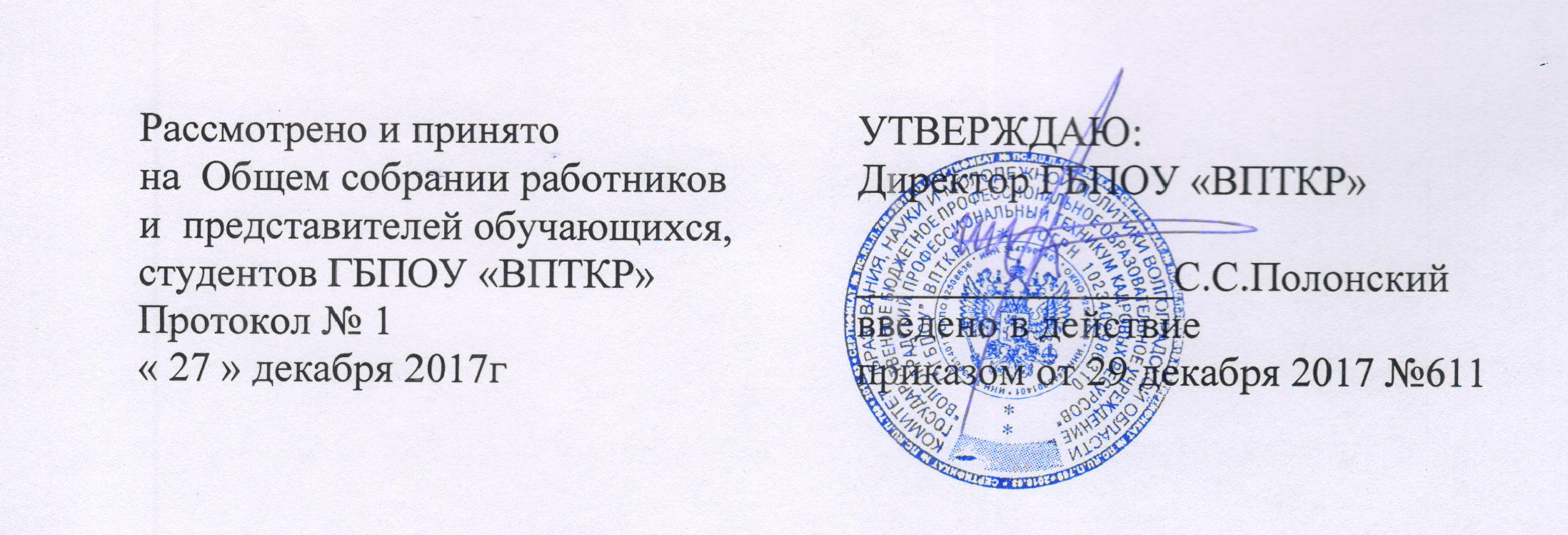 ПОЛОЖЕНИЕ О ЯЗЫКЕ ОБРАЗОВАНИЯ ВГБПОУ «ВПТКР»1. Общие положения1.1. Настоящее положение о языке образования в ГБПОУ "Волгоградский профессиональный техникум кадровых ресурсов" (далее  –  Положение) разработано в соответствии с:- Конституцией Российской Федерации; - Федеральным законом № 273 от 29. 12.2012 г. "Об образовании в Российской  Федерации";-  Федеральным законом № 53 от 01.06.2005 г "О государственном языке Российской  Федерации" (с изменениями и дополнениями от 02 июля 2013 года, 5 мая 2014 года; -  Приказом Министерства образования и науки  РФ N 464 от 14.06.2013 г. "Порядок  организации и осуществления образовательной деятельности по образовательным  программам среднего профессионального образования"; -  Уставом ГБПОУ "Волгоградский профессиональный техникум кадровых ресурсов".1.2. Положение регламентирует право граждан Российской Федерации на пользование государственным языком РФ при получении образования в СПО; 2. Предмет деятельности2.1. В техникуме гарантируется получение образования на русском языке как государственном языке Российской Федерации.2.2. Образовательная деятельность в техникуме осуществляется на государственном языке Российской Федерации. Преподавание и изучение государственного языка Российской Федерации осуществляется в соответствии с  Федеральными государственными образовательными стандартами. 2.3.  В соответствии с реализуемой основной профессиональной образовательной  программой профессионального образования и учебным планом, обучающиеся  изучают иностранный язык  -  английский, немецкий.2.5. Иностранные граждане и лица без гражданства представляют в колледж документы на русском языке или вместе с заверенным в установленном порядке  переводом их на русский язык.2.6. Государственный язык Российской Федерации подлежит обязательному использованию при оформлении документов об образовании, выдаваемых техникумом, а также ведении других документов, оформление которых предусмотрено в деятельности техникума. 3. Обеспечение права обучающихся и работников техникума на пользование государственным языком Российской Федерации3.1. Обеспечение права обучающихся и работников технкума на пользование русским языком предусматривает:- получение образования или преподавания, общение в урочной и внеурочной деятельности на русском языке;- получение учебной и внеучебной информации на русском языке;- использование учебников, учебных пособий, другой печатной продукции на на русском языке;